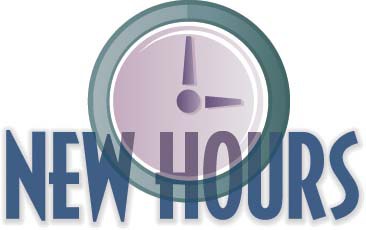 MONDAY:  10 AM- 6 PM Massage & Ideal Protein12 PM - 6 PM ChiropracticTUESDAY:  10 am- 6 pm: Massage & Ideal Protein1 pm- 6 pm: ChiropracticWEDNESDAY:  1 PM -6 PM: Chiropractic & Ideal Protein(No Massage Today)THURSDAY: 7 AM- 6 PM ALL SERVICESFRIDAY:7 AM- 5 PMALL SERVICESSATURDAY:  8:00 AM- 12:00 PM ALL SERVICES
